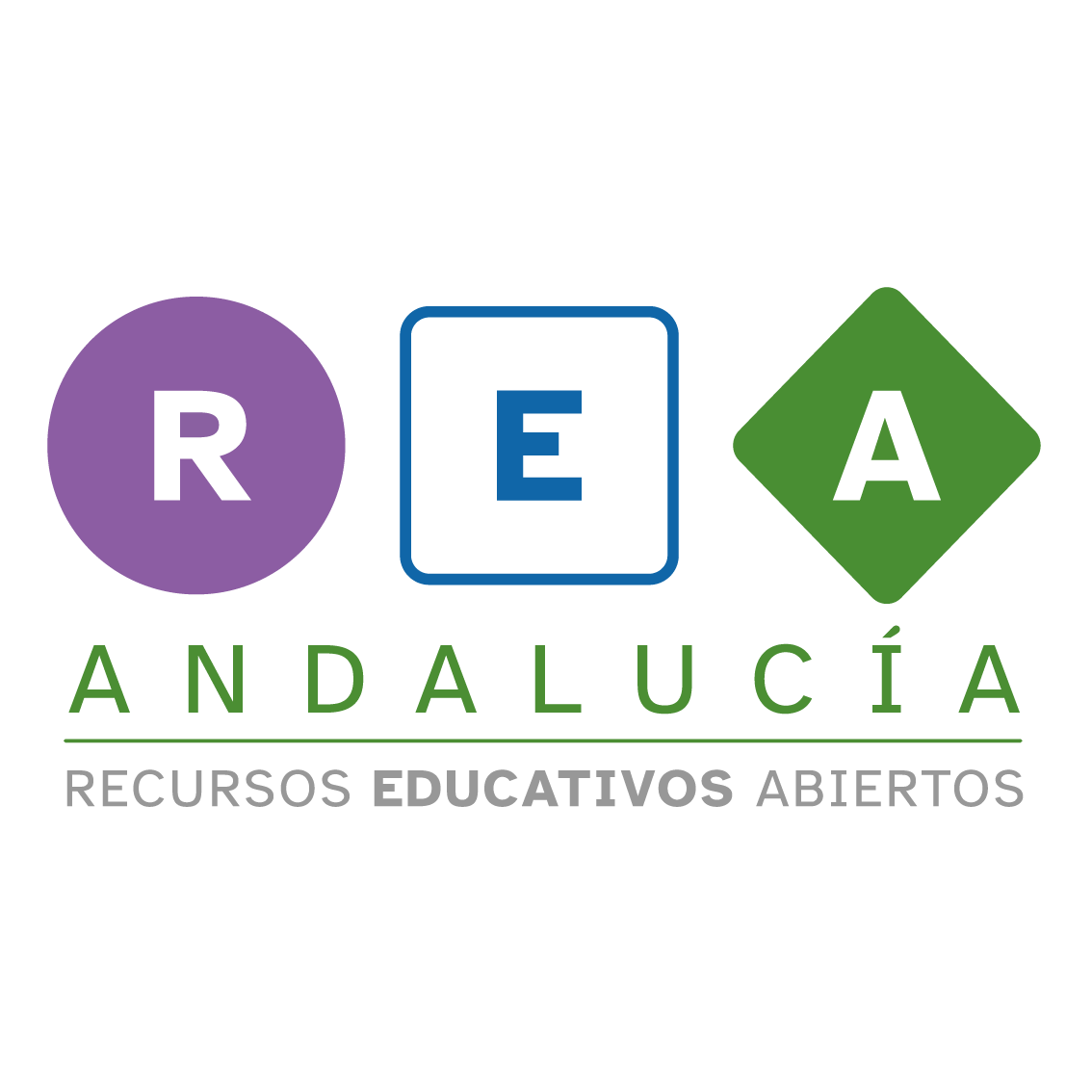 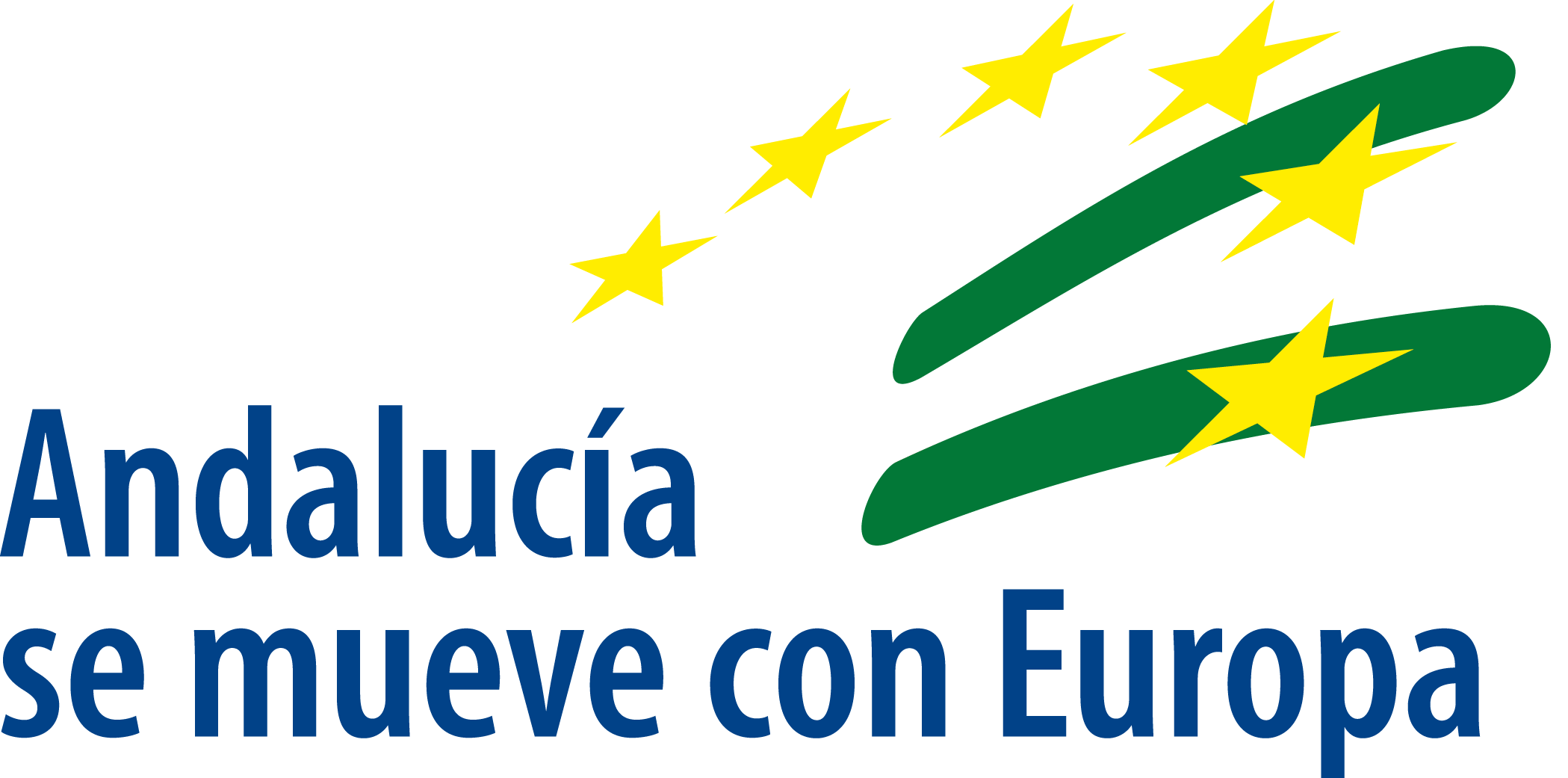 Ideas para historias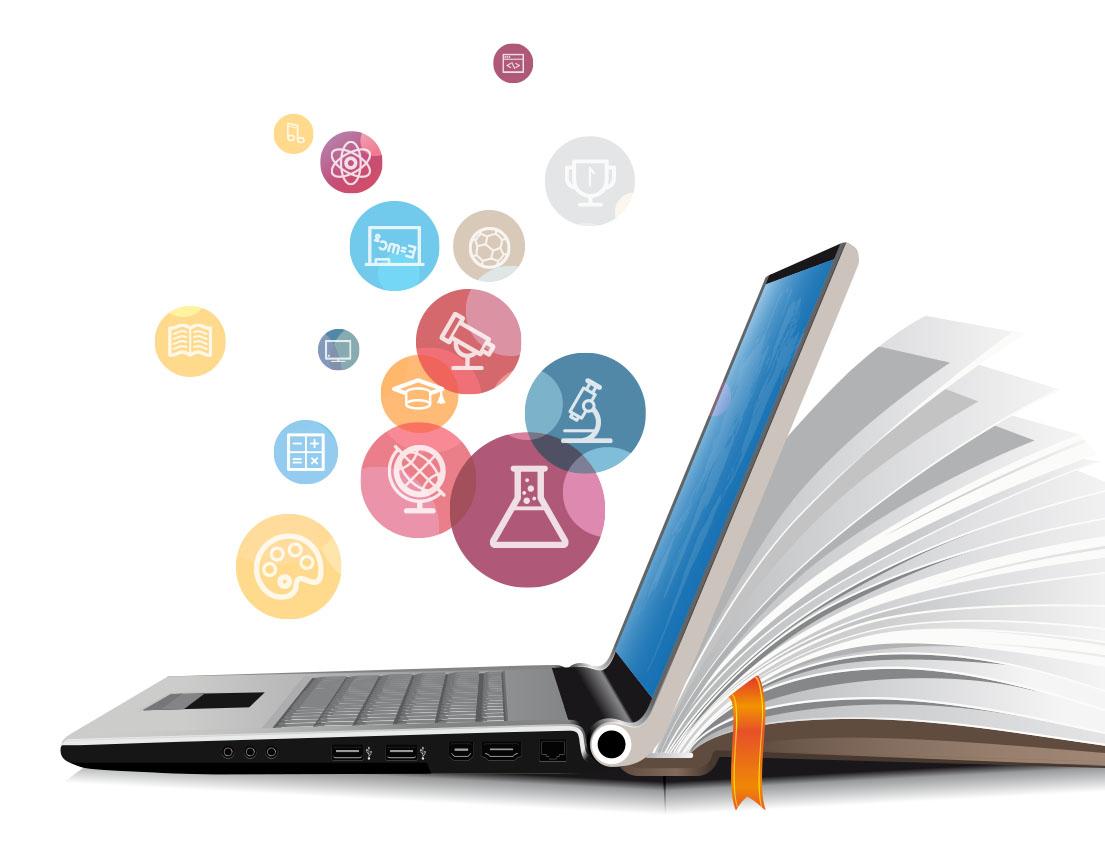 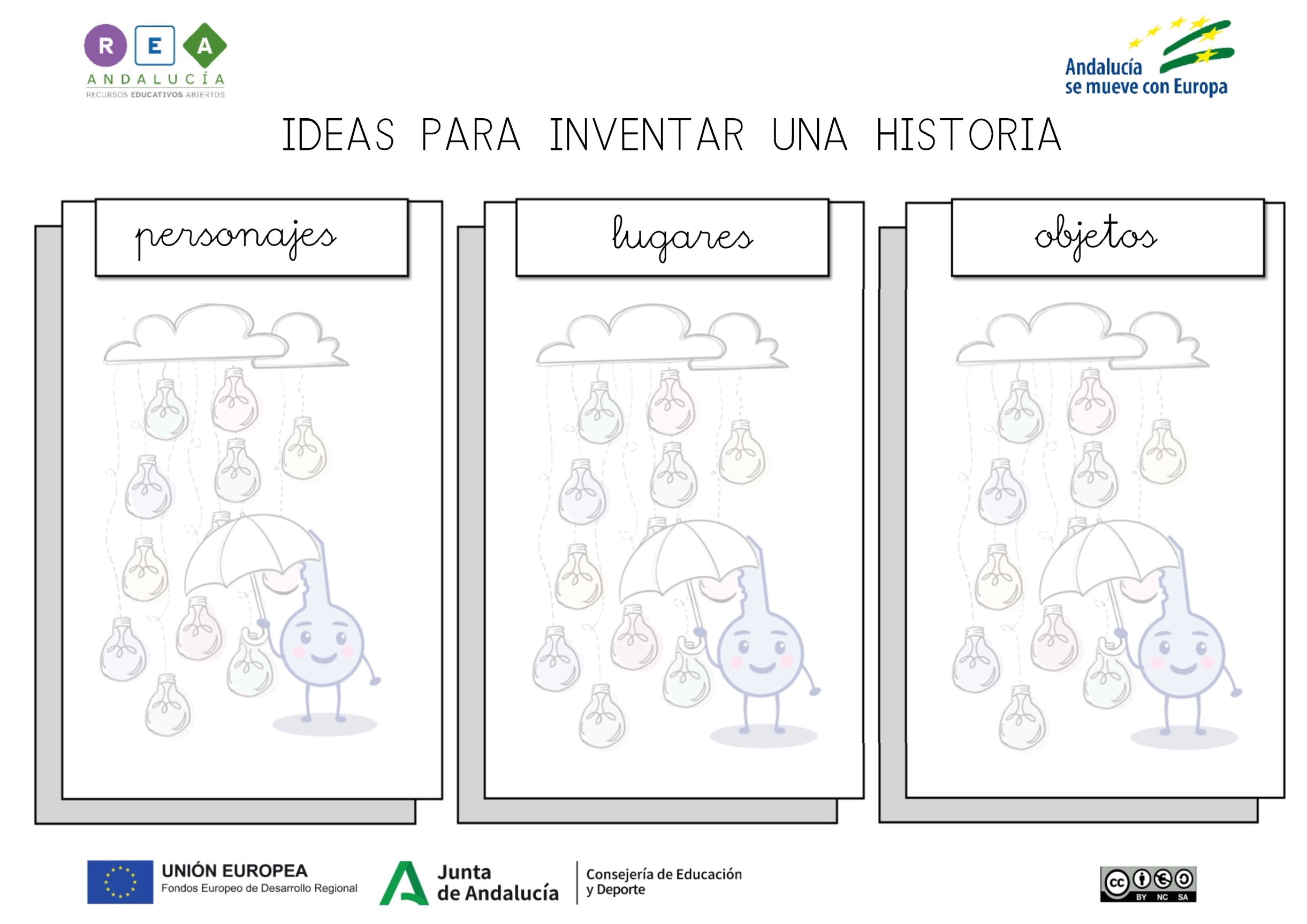 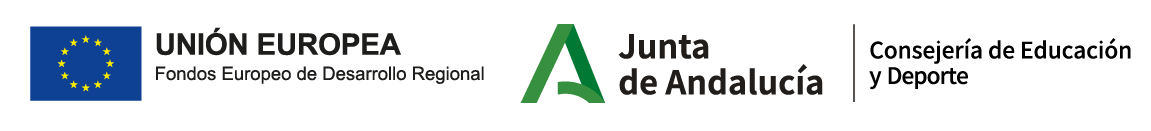 